AUN-QA 10 Quality EnhancementCriterionQuality of support services and facilities (at the library, laboratory, IT facility and student services) is subject to evaluation and enhancement.ผลการประเมินตนเองผลการดำเนินงาน  5. Quality of support services and facilities (at the library, laboratory, IT facility and student services) is subjected to evaluation and enhancement [5]	ศูนย์บรรณสารและสื่อการศึกษามีการประเมินบริการห้องสมุดด้านต่างๆ ที่ศูนย์บรรณสารฯ จัดให้บริการ โดยมีการประเมินจำแนกตามบริการที่จัดให้กับผู้ใช้ เช่น บริการยืม-คืน บริการทรัพยากรสารเทศ บริการยืมระหว่างห้องสมุด บริการตอบคำถามและช่วยค้นคว้า บริการสื่อโสตทัศน์ และมีการประเมินในภาพรวมทุกบริการของศูนย์บรรณสารฯ เพื่อนำผลที่ได้จากการประเมินมาวางแผน ปรับปรุงการให้บริการแก่ผู้ใช้ให้มีประสิทธิภาพยิ่งขึ้น โดยการประเมินทำเป็นประจำอย่างสม่ำเสมอทุกปีการศึกษา และเมื่อศูนย์บรรณสารฯ จัดกิจกรรม/โครงการต่างๆ จะมีการสำรวจความพึงพอใจที่มีต่อการจัดกิจกรรม/โครงการต่างๆ ด้วยทุกครั้ง   	นอกจากนี้มีการรับฟังเสียงจากผู้ใช้บริการผ่านช่องทางต่างๆ เช่น กล่องรับข้อคิดเห็น/ข้อเสนอแนะ แบบฟอร์มข้อร้องเรียน เฟซบุ๊ค เว็บไซต์ห้องสมุด อีเมล เป็นต้น  ซึ่งที่ผ่านมาผู้ใช้บริการได้เสนอแนะเกี่ยวกับการให้เพิ่มพื้นที่นั่งอ่านและค้นคว้า  ซึ่งทางศูนย์บรรณสารฯ ได้ทำการปรับปรุงแก้ไขข้อร้องเรียนในเรื่องต่างๆ ที่ได้รับจากผู้ใช้บริการและจากแบบประเมิน เช่น เรื่องการเพิ่มพื้นที่สำหรับนั่งอ่าน  โดยศูนย์บรรณสารฯ มีการเพิ่มโต๊ะพับขนาดเล็กสำหรับให้ผู้ใช้บริการนำไปนั่งอ่าน/ค้นคว้าได้ตามมุมต่างๆ ของห้องสมุด ปรับปรุงสภาพแวดล้อมโดยรอบอาคารให้สามารถเป็นพื้นที่นั่งอ่านได้ โดยซื้อโต๊ะและเก้าอี้มาเพิ่ม เป็นต้น และจะมีการแจ้งกลับไปยังผู้ใช้บริการเพื่อให้ทราบว่าทางศูนย์บรรณสารฯ ได้ดำเนินการอย่างไรเกี่ยวกับข้อร้องเรียนหรือปัญหาต่างๆ ที่ได้เคยแจ้งให้ศูนย์บรรณสารฯ ทราบ รวมทั้งมีการดำเนินการพัฒนาระบบการจัดการข้อร้องเรียน ข้อเสนอแนะให้เป็นระบบฐานข้อมูลที่สามารถแจ้งผลการดำเนินการกลับไปยังผู้ร้องเรียนหรือผู้เสนอแนะในเรื่องที่ร้องเรียนไว้ได้อย่างรวดเร็วและทันต่อสถานการณ์แผนผังแสดงกระบวนการจัดการข้อร้องเรียน/ข้อเสนอแนะ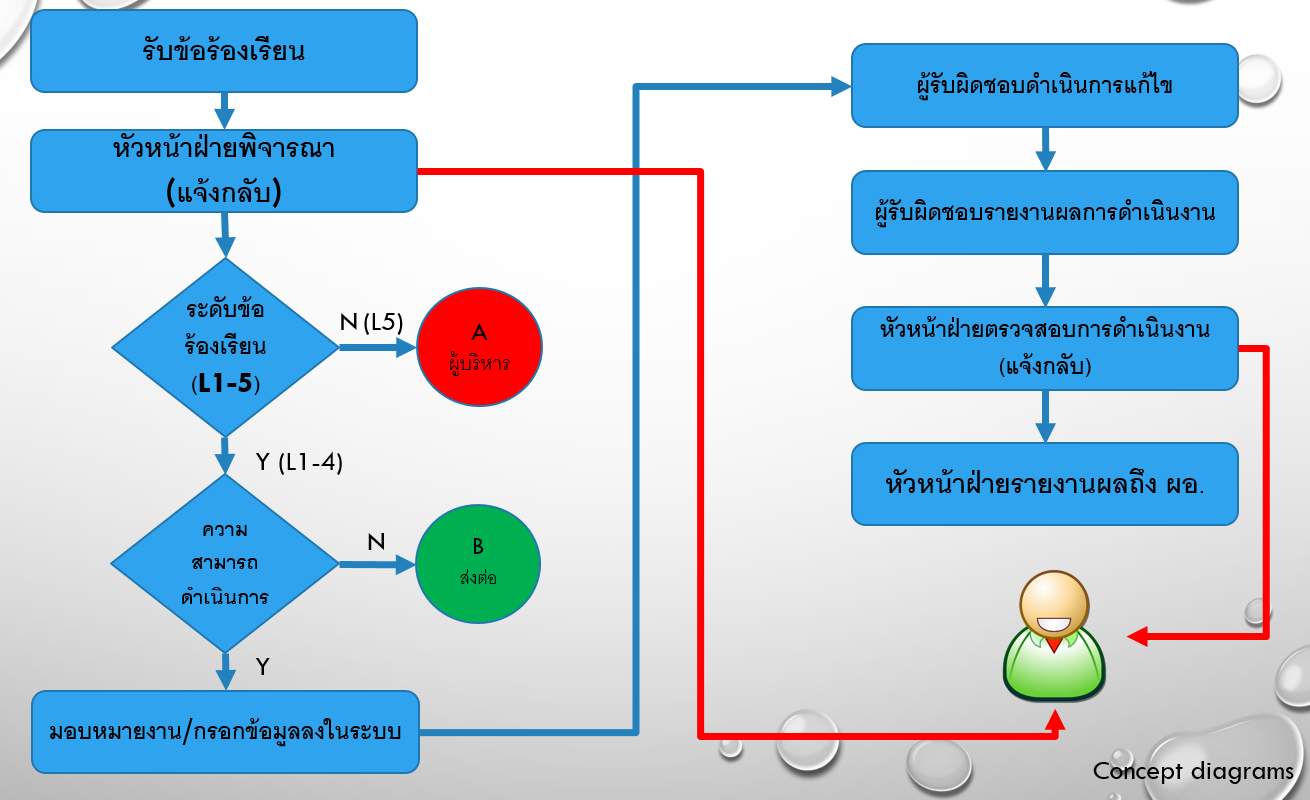 ผลการดำเนินการเกี่ยวกับคุณภาพการสนับสนุนการบริการห้องสมุดและสิ่งอำนวยความสะดวก1.  มีการศึกษาความคาดหวังและความต้องการของผู้ใช้บริการทุกกลุ่มมีการกำหนดการเก็บข้อมูลจากผู้ใช้บริการทั้งระดับปริญญาตรี บัณฑิตศึกษา และพนักงาน โดยการสัมภาษณ์ ข้อมูลจากการตอบแบบประเมิน  มีการสัมภาษณ์ผู้ใช้บริการ อาจารย์ผู้สอน เพื่อร่วมกำหนดเนื้อหาการฝึกอบรมร่วมกัน ซึ่ง เนื้อหาการฝึกอบรมโดยรวมเป็นการสืบค้นข้อมูลจากหนังสือ บทความ งานวิจัย/วิทยานิพนธ์ และเทคนิคการสืบค้นข้อมูล รวมถึงการกำหนดความต้องการการและคำสำคุญในกาค้น รวมถึงการใช้โปรแรกม EndNote  ลักษณะการฝึกอบรมเน้นการฝึกปฏิบัติจริงโดยจัดให้มีคอมพิวเครื่อง 1 เครื่งอต่อ 1 คน นอกจากนี้ เก็บข้อมูลจากแบบประเมินซึ่งกำหนดให้เป็นคำถามปลายเปิดให้ผู้ใช้บิกราได้เสนอความคิดเห็น  นำข้อมูลมาวิเคราะห์ เพื่อปรับปรุงเนื้อหาการฝึกอบรม และกลุ่มผู้เข้าอบรม2. จัดโปรแกรมพัฒนาทักษะการรู้สารสนเทศที่สอดคล้องกับความต้องการของผู้ใช้บริการและทรัพยากรที่ให้บริการกำหนดแผนการฝึกอบรม โดยกำหนดเป็นแผนการฝึกอบรมสำหรับนักศึกษาใหม่ ระดับปริญญาตรี หลักสูตรฝึกอบรมนักศึกษาระดับปริญญาตรี (รายวิชาโครงงาน การวิจัย ฯลฯ) และบัณฑิตศึกษา ทั้งนี้มีการกำหนดเนื้อหาร่วมกับอาจารย์ประจำรายวิชาที่กำหนดให้นักศึกษาเข้ารับการอบรม นอกจากการสืบค้นข้อมูลหนังสือ งานวิจัย วิทยานิพนธ์ บทความและการใช้โปรแกรม EndNote แล้ว ยังให้เน้นเรื่องการเขียนรายการอ้างอิง รูปแบบการจัดพิมพ์รายงาน ในบางหลักสูตร กำหนดให้มีการนำเนื้อหาการฝึกอบรมไปออกข้อสอบกลางภาคด้วย สำหรับการฝึกอบรมนักศึกษาระดับบัณฑิตศึกษา มีการปรับเนื้อหาการฝึกอบรมโดยเน้นเนื้อหาส่วนการใช้โปรแกรม EndNote เพื่อการทำวิจัยหรือวิทยานิพนธ์มากกว่านักศึกษาระดับปริญญาตรี3.  มีการนำโปรแกรมพัฒนาทักษะไปดำเนินการจัดอบรมให้ผู้ใช้บริการแต่ละกลุ่มฝ่ายส่งเสริมการรู้สารสนเทศกำหนดแผนการจัดการฝึกอบรมให้กับนักศึกษา คณาจารย์ พนักงาน ในแต่ละภาคการศึกษา โดยกำหนดให้มีการฝึกอบรมทุกเช้าวันพฤหัสบดี และสามารถนัดหมายการฝึกอบรมตามเวลาที่สะดวก โดยการจัดทำตารางการฝึกอบรม จัดทำบันทึกถึงคณาจารย์ผู้สอนในรายวิชาที่เกี่ยวข้อง มีการประชาสัมพันธ์ผ่านหน้าเว็บไซต์มหาวทิยาลัย เว็บไซต์ศูนย์บรรณสาร โซเซียลมีเดีย โปสเตอร์ประชาสัมพันธ์ จอประชาสัมพันธ์ดิจิทัล  ผู้สนใจสามารถลงทะเบียนเข้ารับการฝึกอบรมได้ที่เว็บไซต์ศูนย์บรรณสารและสื่อการศึกษาที่ผ่านมา พบว่ามีนักศึกษาสนใจเข้ารับการอบรมจำนวนมาก ทั้งระดับปริญาตรีและบัณฑิตศึกษา รวมทั้งอาจารย์และพนักงานในทุกสำนักวิชา ในการฝึกอบรมประกอบด้วยการบรรยาย การฝึกปฏิบัติเพื่อให้สามารถสืบค้นได้ด้วยตนเอง 4.  มีการทดสอบหรือประเมินความรู้และประเมินความพึงพอใจของผู้รับบริการหลังจากเข้ารับการอบรม โดยมีผลการประเมินบรรลุอย่างน้อยร้อยละ 80ได้กำหนดให้มีการประเมินผลหลังการฝึกอบรมทุกครั้ง การประเมินด้วยแบบประเมินที่มีข้อคำถามปลายปิดและข้อคำถามปลายเปิด ประกอบด้วยข้อคำถามเกี่ยวกับ วิทยากร เอกสารประกอบการฝึกอบรม ความรู้ประโยชน์ที่ได้รับ สถานที่ สื่อโสต สื่อคอมพิวเตอร์ที่ใช้ในการฝึกอบรม และมีคำถามปลายเปิดสอบถามถึงสิ่งที่พอใจและสิ่งที่ควรปรับปรุง นอกจากนี้ ยังมีการสุ่มสัมภาษณ์จากผู้เข้ารับการฝึกอบรมโดยตรง จากนั้นนำข้อมูลมาปรับปรุงการฝึอบรม เช่น เครือข่ายอินเทอร์เน็ตล่าช้า วิทยากรบรรยายเร็ว และกำหนดให้มีวิทยากรผู้ช่วย5.  มีการนำผลการประเมินมาปรับปรุงโปรแกรมพัฒนาทักษะการรู้สารสนเทศ วิธีการ แนวทางในการดำเนินงานเพื่อให้สอดคล้องกับความต้องการหรือความคาดหวังของผู้ใช้บริการจากผลการประเมินที่ได้รับจากผู้เข้ารับการอบรม โดยการปรับปรุงเนื้อหาการฝึกอบรมให้เป็นการฝึกอบรมเชิงบูรณาการระหว่างการสืบค้นข้อมูลและการใช้โปรแกรม EndNote  ทำให้ผู้ใช้บริการได้รับความรู้ มีทักษะการสืบค้นข้อมูลและการใช้โปรแกรม EndNote ในการจัดการรายการอ้างอิง ไปพร้อม ๆ กัน การปรับปรุงดังกล่าวทำให้มีจำนวนผู้ใช้บริการสนใจเข้าร่วมการฝึกอบรมมากยิ่งขึ้น และมีความพึงพอใจต่อการเข้าอบรมมากยิ่งขึ้นกิจกรรมการให้การศึกษาแก่ผู้ใช้บริการ  		เพื่อให้นักศึกษา คณาจารย์และพนักงานของมหาวิทยาลัยเทคโนโลยีสุรนารีสามารถสืบค้นข้อมูลและนำข้อมูลไปใช้ประโยชน์เพื่อการเรียนการสอนและการวิจัย ตลอดจนเกิดทักษะการค้นคืนสารสนเทศได้ด้วยตนเอง จึงกำหนดให้มีการส่งเสริมการรู้สารสนเทศ ดังนี้	1.  การปฐมนิเทศนักศึกษาใหม่ระดับปริญญาตรีและระดับบัณฑิตศึกษา	2.  การอบรมการใช้ห้องสมุดแก่นักศึกษาใหม่ระดับปริญญาตรี	3.  การฝึกอบรมการค้นคืนสารสนเทศเฉพาะสาขาวิชา	4.  การฝึกอบรมการใช้โปรแกรม EndNote	5.  การฝึกอบรมหัวข้ออื่น ๆ เพื่อสนับสนุนการเรียนการสอนและการวิจัย การจัดกิจกรรมส่งเสริมการรู้สารสนเทศ ปีงบประมาณ พ.ศ. 2560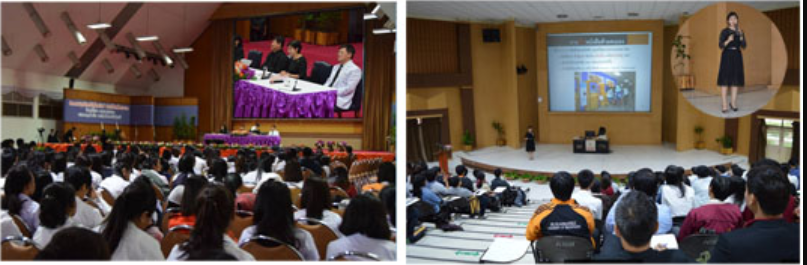 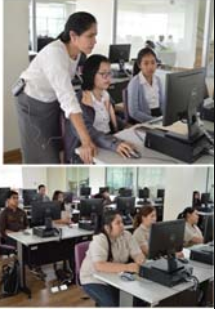 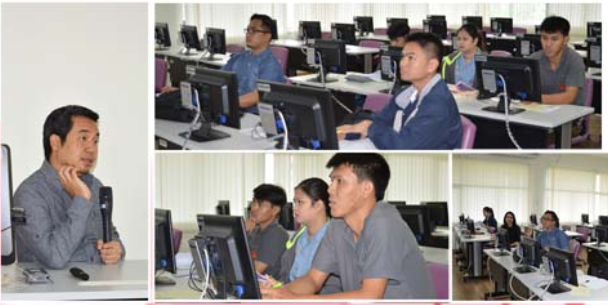 รายการหลักฐานAUN-QA 10.5-1 แบบประเมินความพึงพอใจต่อการให้บริการห้องสมุดศูนย์บรรณและสื่อการศึกษาAUN-QA 10.5-2 ระดับความพึงพอใจต่อรายบริการ/กิจกรรม ศูนย์บรรณสารและสื่อการศึกษา  พ.ศ. 2560หลักฐาน AUN-QA 10.5-1 แบบประเมินความพึงพอใจต่อการให้บริการห้องสมุดศูนย์บรรณและสื่อการศึกษาผลประเมินความพึงพอใจต่อการใช้บริการห้องสมุด ศูนย์บรรณสารและสื่อการศึกษาปีการศึกษา 2558 -2560 เกณฑ์การแปลผลข้อมูล	ค่าเฉลี่ย 0.00 - 1.50 ผลที่ได้คือ น้อยที่สุด		ค่าเฉลี่ย 1.51 - 2.50 ผลที่ได้คือ น้อย	ค่าเฉลี่ย 2.51 - 3.50 ผลที่ได้คือ ปานกลาง		ค่าเฉลี่ย 3.51 - 4.50 ผลที่ได้คือ มาก	ค่าเฉลี่ย 4.51 - 5.00 ผลที่ได้คือ มากที่สุดหลักฐาน AUN-QA 10.5-2 ระดับความพึงพอใจต่อรายบริการ/กิจกรรม ศูนย์บรรณสารและสื่อการศึกษา  พ.ศ. 2560เกณฑ์การแปลผลข้อมูล	ค่าเฉลี่ย 0.00 - 1.50 ผลคือ น้อยที่สุด		ค่าเฉลี่ย 1.51 - 2.50 ผลคือ น้อย	ค่าเฉลี่ย 2.51 - 3.50 ผลคือ ปานกลาง		ค่าเฉลี่ย 3.51 - 4.50 ผลคือ มาก	ค่าเฉลี่ย 4.51 - 5.00 ผลคือ มากที่สุด10Quality Enhancement123456710.5Quality of support services and facilities (at the library, laboratory, IT facility and student services) is subjected to evaluation and enhancement [5]√การส่งเสริมการรู้สารสนเทศจำนวน (ครั้ง)จำนวน (คน)การปฐมนิเทศนักศึกษาใหม่ระดับปริญญาตรีและบัณฑิตศึกษา24,345อบรมการใช้ห้องสมุดแก่นักศึกษาใหม่ระดับปริญญาตรี 723,055ฝึกอบรมการค้นคืนสารสนเทศเฉพาะสาขาวิชา47930ฝึกอบรมการใช้โปรแกรม EndNote43640การฝึกอบรมหัวข้ออื่น ๆ เพื่อสนับสนุนการเรียนการสอนและการวิจัย377หัวข้อ2558(320 คน)2558(320 คน)2558(320 คน)2559(258 คน)2559(258 คน)2559(258 คน)2560(385 คน)2560(385 คน)2560(385 คน)หัวข้อS.D.แปลผลS.D.แปลผลS.D.แปลผลด้านทรัพยากรสารสนเทศและบริการสารสนเทศ4.110.83มาก4.080.77มาก3.880.82มากด้านกระบวนการ/ขั้นตอนการให้บริการ4.110.55มาก4.180.75มาก3.970.92มากด้านบุคลากร4.420.67มาก4.180.68มาก4.370.65มากด้านสิ่งอำนวยความสะดวก3.190.49มาก3.531.09มาก3.461.05มากด้านสุขอนามัย3.090.70มาก4.170.85มาก4.000.94มากด้านประชาสัมพันธ์---3.890.86มาก3.960.82มากด้านบริการสื่อการศึกษา-4.090.64มาก4.400.64มากเรื่องจำนวนผู้ตอบ (คน)S.D.แปลผลฝึกอบรมการค้นคืนสารสนเทศเฉพาะสาขาวิชา9304.460.55มากฝึกอบรมการใช้โปรแกรม EndNote6404.570.54มากที่สุดอบรมการใช้ห้องสมุด 25603,0554.400.58มากฝึกอบรม Training Database – SCOPUS214.660.59มากที่สุดฝึกอบรม Training Database - ScienceDirect224.720.47มากที่สุดฝึกอบรม Empowering Research with Elsevier Database184.570.67มากที่สุดฝึกอบรม Mendeley-Inteligent Research Network224.690.53มากที่สุดบริการนำส่งทรัพยากรสารสนเทศ384.960.21มากที่สุดบริการยืมด้วยตนเอง Self Checkout534.410.78มากบริการคืนด้วยตนเอง Book Return2153.900.91มากบริการห้องค้นคว้า354.590.61มากที่สุดบริการโสตทัศนูปกรณ์2114.410.52มากบริการกราฟิก ศิลปกรรม364.900.30มากที่สุดกิจกรรมโต้วาทีน้องใหม่ 25605474.460.58มากกิจกรรมพบนักเขียน กุดจี่ พรชัย แสนยะมูล574.110.62มากASEAN Culture Festival@SUT Library2364.430.72มากบริการฐานข้อมูลออนไลน์333.570.37มาก